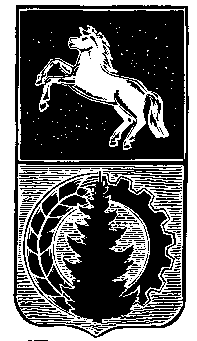 АДМИНИСТРАЦИЯ АСИНОВСКОГО РАЙОНА                                                ПОСТАНОВЛЕНИЕ 07.12.2021                                                                                                                             № 1666г. АсиноО признании утратившим силу постановления администрации Асиновского района от 18.01.2011 № 15 «Об утверждении Положения о порядке заключения, изменения и расторжения трудовых договоров с руководителями подведомственных муниципальных учреждений и примерной формы трудового договора с руководителем подведомственного муниципального учреждения» В соответствии со статьей 275 Трудового кодекса Российской Федерации, статьей 48 Федерального закона от 6 октября 2003 года № 131-ФЗ «Об общих принципах организации местного самоуправления в Российской Федерации», постановлением Правительства Российский Федерации от 12 апреля 2013 года № 329 «О типовой форме трудового договора с руководителем государственного (муниципального) учреждения»ПОСТАНОВЛЯЮ:Признать утратившим силу постановление администрации Асиновского района от 18.01.2011 № 15 «Об утверждении Положения о порядке заключения, изменения и расторжения трудовых договоров с руководителями подведомственных муниципальных учреждений и примерной формы трудового договора с руководителем подведомственного муниципального учреждения».Настоящее постановление вступает в силу с даты официального опубликования.Настоящее постановление подлежит официальному опубликованию в средствах массовой информации и размещению на официальном сайте муниципального образования «Асиновский район» www.asino.ru.Глава Асиновского района                                                                                Н.А.ДанильчукЕ.В.Рязанова